IMPORTANT THINGS TO KNOW ABOUT YOUR APPOINTMENTFOLLOW ALL THE INSTRUCTIONS CAREFULLY OR YOU WILL BE TOLD TO RESCHEDULE FOR NOT DOING SO. The appointment fee is $150 and must be paid upfront with a credit or debit card. Cash will not be accepted.Appointments are to DROP-OFF ONLY and a referral from a doctor is required. No sample will be accepted without a CONFIRMED appointment.         •	The sample must be brought in by the PATIENT ONLY or it will not be accepted.Proof of ID is required (Ex: government-issued ID or passport). No exceptions!You will have up to 90 MINUTES to collect a fresh sperm sample and drop it off at your SCHEDULED appointment time.Results will be ready within 2 business days AFTER your appointment and sent directly back to the provider who referred you. REACH will not be responsible for discussing results with you.What test am I being referred for?  SEMEN ANALYSIS: This test will provide information about the quality of your sperm.  It is one of the first steps in detecting any male fertility issues. CPT code: 89259. Diagnosis code: Z31.41-fertility testingWhere/ when can I obtain a STERILE specimen cup?   REACH has kits for FREE. No appointment is required to pick-up.   REACH-Mooresville: Pick up anytime between 7am-2:30pm @ 105 Landings Dr. Suite 202 Mooresville NC 28117                REACH-Charlotte: Pick up anytime between 7am-3:30pm @ 1524 E. Morehead St. Charlotte, NC 28207  	If you opt to purchase a specimen cup elsewhere, it should look like the image shown. 					REACH will NOT accept a sample collected in a Ziploc bag or food storage container. You will be told to reschedule. 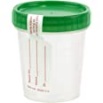 What times are drop-off appointments accepted?  (Listed are the ONLY times the lab will accept drop-offs. Dates and times are subject to change based upon availability at the time of scheduling) Weekends are not an option.                REACH-Charlotte location: Monday-Friday @ 9:30, 10, 11:30, 11:45, 12, and 12:30  REACH-Mooresville location: Monday-Friday @ 8, 8:30, 9, and 9:30HOW TO PREPAREYOU MUST ABSTAIN FROM SEX AND/OR EJACULATION A MINIMUM OF 2-3 DAYS PRIOR TO YOUR APPOINTMENT. This ensures your that sperm count is at its highest level. You may go up to 5 days, but nothing more than that or you will be asked to reschedule. If you prefer to produce a sample via intercourse, you must purchase a condom from REACH before doing so. The fee is $30. REACH will not transfer the contents from the condom to the specimen cup. The patient is solely responsible for doing so PRIOR to dropping the sample off for processing. Prior to collection, hands and penis must be clean and free of lubricants, powders, soaps, or other foreign materials. All of these may be toxic to sperm. Preferably, the sample should be produced via dry masturbation without the use of any lubrication, including saliva. However, if a lubricant is needed, MINERAL OIL is the ONLY lubricant approved for use. The sample must be collected in a sterile container with a lid. Be sure to collect the ENTIRE sample into the cup and securely tighten the lid. During transit, keep the specimen cup in an upright position and as close to body temperature as possible.Upon arrival, CHECK IN AT THE FRONT DESK. DO NOT give your sample to the Front Desk receptionist. You will be informed of where to take your sample afterwards.          ADDITIONAL REASON A SAMPLE WILL NOT BE ACCEPTED--Inappropriate days of abstinence.Sample was not received in the laboratory within the appropriate time frame.